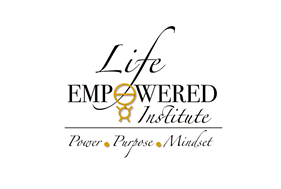 Client Agreement and Terms- 4 Lesson Program-Vision Your Future Now-Foundation Series 1The Vision Your Future-Foundation Series 1 is presented in four logical, simple and practical lessons, toensure that the methods and success mindset become a part of each individual's thinking, actions and resultsand translate into an exceptional return on investment for you.Acclaimed teacher, Bob Proctor, CEO - Sandy Gallagher and a “LEI Associate” and or a “Thinking IntoResults” Facilitator will guide you through this innovative, individual, leadership development program.The comprehensive program/course and targeted curriculum includes: 6 Month Digital Access to The Program*Lesson 1: A Worthy IdealLesson 2: The Knowing-Doing GapLesson 3: The Secret GenieLesson 4: Trample the Terror BarrierAdditional Program Content Includes: Experiential Learning through digital participants guide and worksheet. Eight (8) additional Downloadable Audio Lesson by Bob Proctor Seven Articles for enhanced learning 3 Bonus Audio Lessons One (1) Monthly (1) one hour Group Facilitation Sessions (Zoom Meeting) One (1) Monthly Group - Q&A Sessions-Group Sessions (Zoom Meeting)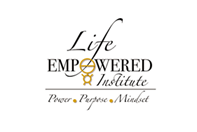 “VISION YOUR FUTURE NOW”- Foundation Series 1 - TuitionProgram Price $897 Single Use License-six (6) month and facilitation program access.Three equal payments of $299.00 (total includes process fees: $897)Program Paid in Full: $762.45Tuition and Enrollment Online   www.beyondthemindseye.todayCoaching Facilitations per schedule (or per agreement) via Zoom conference.Group Facilitations Only.Facilitations via Zoom ConferenceParticipants guide is only available in digital format.Individual Facilitations are available per agreement with LEI Associate at an additional fee per written agreement in terms.Includes - 1 monthly – Q&A Laser Group Sessions (per schedule) via Zoom Video conference.Free Participants Private Facebook Membership to collaborate with Life Empowered Institute - Beyond the Mind’s Eye and TIR community.PRAXIS-Membership included with the Program.Upgrade to Thinking Into Results Program available within the first 6 month.  Credit of $495 to be applied to TIR Single License investment. Upgrade to life-time 12 lesson TIR program: _____________________.The service provided to the CLIENT is as per the program outline above.  All information provided by theCLIENT will be kept strictly confidential. The CLIENT understands that facilitation and coaching is not advice;psychotherapy or counseling and those professional referrals will be given if needed. The CLIENT enters intocoaching with the understanding that they are responsible for creating their own results.The CLIENT(s) agrees to the following:1. LEI & Vision Your Future Now – Series 1 Program Facilitation sessions (4 per over 6 month period) are done per schedule. Video or Webinar are interactive for Q&A and discussion (note: scheduling of facilitations are subject may besubject to change). Facilitation Sessions may be recorded.  LEI and or LEI Associate will provide Facilitation Session Schedules are posted on Events Schedule on our website and or on Our Community Facebook page.2. Be honest and participate fully. Recognize that the facilitations and mentoring sessions are a way tolook at what you really want, and what it will take to make it happen.3. Make a commitment to completing all of your assignments and to the action plans you create, and dowhat you have agreed to do.4. Facilitation and program (TIR) fees per agreement are collected before beginning the “Vision YourFuture Now” – Foundation Series 1 program is activated. There are No Refunds. Due to the nature ofthe Program you cannot receive a refund for the Program or any component event regardless of whether you attend the events or not. All funds will be deemed earned upon enrollment into program.5. Any unpaid balances not paid within the terms of this agreement. Program access will be terminated until balance(s) are paid. Program Re-Activation Fee of $250.00 to be paid with balance(s) due.6. Any modification to the above terms and conditions to be made by addendum and agreed to by all parties.The CLIENT’s signature (or electronic email return Subject Line Agree) on this agreement indicatescompliance with the above requests and understanding of the services provided. I offer my signature below infull agreement with the terms and conditions of this agreement.__________________________			 __________________ 				__________(Client Name) 					Client Signature 				Date__________________________			__________________				__________LEI Associate/TIR Consultant Facilitator 								DatePAYMENT OPTIONS ----------------OFFICE COPY TRANSACTION RECEIPT❒ Tuition Installment Plan $897❒ Full payment - $762.00 + Taxes if applicable.❒ 50% Down Deposit of ________Balance Due: _________Balance Due per agreement. (not to exceed 45 days)Date: _____________________❒ Deposit of 299.00 $ + 2monthly payments of $299.00 (program includes finance fee: total $897)Payment Method❒ Credit Card: ❒Visa ❒MC ❒Amex ❒ Discover ❒ CheckName on card: ________________________Card Number: ______________________________Expiry Date: _______ CVS: ______ Cardholder Signature: ______________________________Total Amount charged:Date:Contact Information (need Complete INFORMATION)Name:____________________________________________________Email: ______________________________________________ Cell Phone:____________________Address: ________________________________________City:___________________State_________Zip______________________________					___________________Credit Card Holder Signature 						DateOffice Use OnlyInvoiced Date: Date Received: Amount:Invoice #:Balance Due: $Full Balance Due on or Before: $Payment Dates: on or before Enrolled Date:                                                Notes: